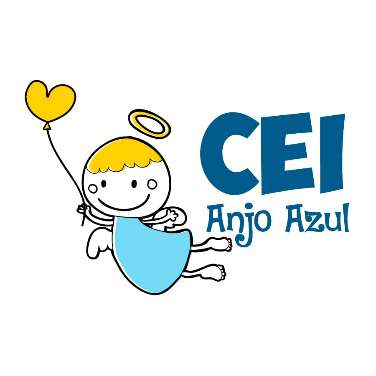 CENTRO DE EDUCAÇÃO INFANTIL ANJO AZULRua 31 de Março/nº 1508Lacerdópolis – SCCEP: 89660 000 Fone: (49) 3552 0279Coordenadora: Marizane Dall’OrsolettaE mail: ceianjoazullacerdopolis@gmail.com                     Blog: www.ceianjoazul.blogspot.com Recreação: Professora Fabiula Aparecida Silva SurdiMaternal II - Vespertino                                           Carga horária: 3 horas semanais (plataforma/WhatsApp)                                                   Data: 04 a 08 de maioAPROVEITEM SEU TEMPO E BRINQUEM BASTANTE!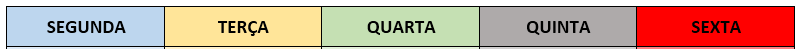 Vamos brincar de cabo de guerra!É bem simples! Só precisa de uma corda um pouco reforçada e comprida. Delimite o meio da corda amarrando um lenço. Faça uma marca no chão. Reúna todas as pessoas que estão em casa no momento. Divida os “times”, cada um para um lado. Cada time puxa para o seu lado do campo. Vence quem puxar com mais força. 